25 February 2021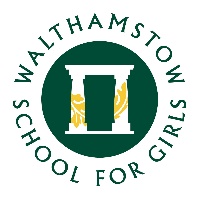 Dear Parent/Carer, Further to my letter informing you of school re-opening arrangements, we are asking for your consent so that we are able to conduct the three rapid lateral flow tests for your daughters from 8 March onwards.  The tests will be used to identify asymptomatic individuals so that we can prevent the spread of the virus.  Any contacts would then be asked to self-isolate, as before.Your child will be tested three times in our onsite testing facility over the first few weeks in March and results of those test will be sent to you via email and/or text message to the contact details you provide in the consent form. The rapid lateral flow tests will be organised according to strict guidance and instruction from the LA, Public Health Teams and the DfE.  Students will undertake the swabbing element of the test themselves but will be supervised by school staff who know them and can support them. Once the three tests have been conducted onsite, we will aim to distribute the home testing kits to your daughters so that they are able to conduct the two home tests per week from week commencing 22nd March onwards.We strongly advise you to provide your consent via the link below by midday Monday 1st March: Consent FormI appreciate your co-operation and support. Yours faithfully Helen Marriott Headteacher 